        Муниципальное бюджетное дошкольное образовательное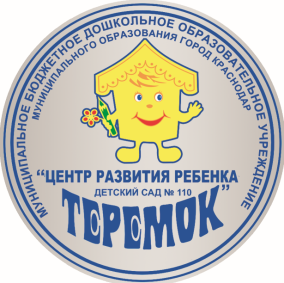 учреждение муниципального образования город Краснодар
«Центр развития ребёнка – детский сад №110 «Теремок»«Организация и проведение дидактических игр в течение дня»                                                                                       Воспитател: Чембаху К.А.                                                                                        Дата: 12.02.2020г.Краснодар  2020г.«Организация и проведение дидактических игр в течении дня»        Образовательная работа дошкольных учреждений невозможна без использования разнообразных дидактических игр. Они делают обучение требуемым программой знаниям увлекательным и доступным, приближают усвоение трудной для малыша информации к любимой деятельности — игре.        Особенно важно проводить обучающие игры в средней группе, когда познавательная деятельность становится потребностью дошкольника, а интерес к окружающему миру и происходящему в нём превращает четырёхлетку в неутомимого почемучку.Цель и задачи дидактической игры в детском саду       Игра — основной вид деятельности ребёнка дошкольного возраста. Малыши и четвёртого, и седьмого года жизни играют, доступным им образом воссоздавая и проживая ситуации из жизни, готовясь ко встрече с реальным миром людей, с отношениями в нём, желая занять своё место в этом мире.       Однако не все знания и умения, которые пригодятся дошкольникам в будущем, возможно получить в творческой, организованной самими детьми игре. Основную информацию о мире природы и социуме, математике и родной речи дети получают от взрослого — воспитателя группы. Чтобы сделать получение и закрепление этой информации наиболее удобными, простыми и понятными детворе, педагоги дошкольных образовательных учреждений (ДОУ) используют дидактические игры.       Дидактической называют игру, специально организованную педагогом для решения определённых образовательных, развивающих и воспитательных задач. Цель дидактической игры — сделать получаемую серьёзную и сложную по детским меркам информацию доступной, интересной, то есть «подстроить» процесс обучения под ребёнка, учитывая физиологические и психологические особенности каждой возрастной группы. Задачи дидактической игры обусловлены её содержанием, то есть принадлежностью к определённой образовательной области («Социально-коммуникативное развитие», «Познавательное развитие» и т. д.), и непременно указываются в конспекте календарного планирования работы с детьми.       Огромное значение имеют дидактические игры в средней группе детского сада. Это обусловлено существенным ростом возможностей и способностей детей пятого года жизни, поскольку их психика становится более устойчивой, мышление от наглядно-действенного переходит к наглядо-образному.      В этом возрасте значительно укрепляются память, внимание, усидчивость, появляется способность к произвольному удерживанию внимания, возрастает желание познавать новое, любознательность и пытливость. Не зря детей пятого года жизни называют «почемучками». Вместе с тем растёт и потребность детей двигаться, исследуя возможности собственного тела и окружающий мир. Поэтому четырёхлетки не только любознательны, но и очень непоседливы. Чтобы научить чему-то таких активных и пытливых малышей, грамотно построенная и проведённая обучающая игра просто необходима.Организация дидактических игр в группе пятого года жизниЧтобы организовать и провести дидактическую игру в средней группе с максимальной пользой, воспитатель должен знать особенности психологии, восприятия информации детьми, а также основные требования, предъявляемые программой к этому виду деятельности.Требования, предъявляемые к организации и проведению дидактических игр       Главное и основное требование — игра должна быть познавательной, дать ребёнку возможность овладеть новыми знаниями и навыками. И именно воспитатель должен вызвать у маленьких почемучек желание познавать новое.       Дидактическая игра является одним из видов совместной деятельности воспитателя и ребёнка. Чтобы дети с удовольствием включились в неё, приняли взрослого как партнёра, игра прошла успешно и принесла максимум пользы, необходим ряд условий:       Соответствие Федеральному государственному образовательному стандарту и программам, утверждённым ДОУ. И ФГОС, и примерные образовательные программы разработаны с учётом последних исследований в области дошкольной психологии и педагогики, поэтому воспитатель всегда может найти в этих документах полезную информацию и регулировать свою деятельность так, чтобы она приносила пользу малышам.       Игровая компетентность педагога. Он должен не только уметь играть в игру, но и пояснить её правила и порядок игровых действий, предусмотреть возможные вопросы детей, уметь ответить на них кратко и понятно, чтобы не затягивать ход игры и не отвлекать внимание лишней информацией.       Большое значение имеет умение педагога влиться в игру, эмоционально и выразительно реагировать на её течение, что очень нравится ребятишкам и повышает их заинтересованность. Дети пятого года жизни ориентированы на взрослых, и воспитатель является для них авторитетной личностью. Его мнение, особенно похвала, очень важны для них. Воспитатель создаёт атмосферу познания нового, стремления к цели в начале игры, радуется удаче ребят, подбадривает нерешительных, робких.       Соревновательность, сравнение успехов детей в средней группе вводить нужно с осторожностью, поскольку критичное отношение к собственным поступкам и умение сдерживать эмоции у дошкольников этого возраста развиты в слабой степени. Дети могут обидеться, отказаться играть, потерять интерес к деятельности. К примеру, игры наподобие «Кто назовёт больше слов», «Закончи предложение» в средней группе в первой половине года проводят без элемента соревнования, детей хвалят за каждый правильный ответ и помогают отстающим наводящими вопросами. Во втором полугодии ответившему правильно можно выдавать фишки, а в конце игры подсчитывать их и подводить итоги. Психологи советуют сравнивать успехи ребёнка с его собственными, а не детей между собой: «Вчера ты не смог сложить этот узор, а сегодня у тебя замечательно получилось!»       Доступность, соответствие игры возрасту детей. Игровой материал не должен быть слишком лёгким (это снизит интерес у самых развитых, идущих вперёд ребятишек), но и не слишком сложным, чтобы не вызвать у детей неуверенность в своих силах. Обычно в средней группе первые в первые месяцы учебного года (сентябрь-октябрь) повторяются дидактические игры, знакомые детям по младшей группе. Лишь по мере овладения новыми знаниями согласно программе вводят не использовавшиеся ранее обучающие игры на закрепление и повторение изученного: рассказали ребятишкам о впадающих в спячку животных — провели игру «Кто как зимует», организовали серию наблюдений за насекомыми — обобщили и уточнили полученные знания в игре «Узнай насекомое по описанию» и так далее.       Игра должна содержать уже знакомые детям понятия, информацию, предметы. Сама игра может быть новой, но состоять из знакомого детям материала. Новизна заключается в изменении и расширении правил, введении новых умственных операций, которые детям младшей группы были недоступны. Но оперировать дети должны знакомым материалом, изученным ранее.       Например, педагог собирается провести с детьми игру «Какое геометрическое тело спряталось». Правильным выбором в начале года будет взять для игры знакомые детям тела куб, шар, кирпичик (упрощённое название прямоугольной призмы) разных размеров и цветов. Убирая по очереди одно из тел, воспитатель побуждает детей к построению предложений с упоминанием исчезнувшего предмета и его признаков: «Не стало маленького синего куба, большого белого шара». Таким образом, будет выполнена дидактическая задача и достигнут результат: дети назовут геометрические тела и их признаки, дадут много правильных ответов. Но если педагог захочет ввести в игру новые геометрические тела, с которыми в начале года знакомы лишь некоторые дети (конус, цилиндр), то воспитанники начнут сбиваться, путаться, называть лишь признаки, а не сами объёмные тела. Будет утрачена динамичность, живость игры, возникнет неуверенность и путаница. Таких ситуаций педагогу следует избегать, заранее продумывая как ход, так и содержание игры, отбирая то, с чем малыши справятся. В дидактической игре ребёнок получает радость и удовольствие, успешно применяя свои знания, умения и навыки, и одна из задач педагога — обеспечить «ситуацию успеха».Дидактические игры  для старшей группы«Горячий – холодный»Цель: закрепление в представлении и словаре ребёнка противоположных признаков предметов или слов-антонимов. Ход игры: педагог, бросая мяч ребёнку, произносит одно прилагательное, а ребёнок, возвращая мяч, называет другое – с противоположным значением. Педагог: - Дети: Горячий -холодный Хороший -плохой Умный -глупый Весёлый -грустный Острый -тупой Гладкий -шероховатый«Что звучит?»Цель: развитие слухового внимания и наблюдательности. Ход: педагог за ширмой играет на различных музыкальных инструментах (бубен, колокольчик, деревянные ложки). Дети должны отгадать что звучит.« Четвёртый лишний»Цель: закрепление умения детей выделять общий признак в словах, развивать способность к обобщению. Ход: педагог, бросая мяч ребёнку, называет четыре слова и просит определить, какое слово лишнее. Например: голубой, красный, зелёный, спелый. Кабачок, огурец, тыква, лимон. Пасмурно, ненастно, хмуро, ясно.«Что бывает круглым?»Цель: расширение словаря детей за счёт прилагательных, развитие воображения, памяти, ловкости. Ход: педагог, бросая мяч детям, задаёт вопрос, ребёнок, поймавший мяч, должен на него ответить и вернуть мяч. – что бывает круглым? (мяч, шар, колесо, солнце, луна, вишня, яблоко…) – что бывает длинным? (дорога, река, верёвка, лента, шнур, нитка…) – что бывает высоким? (гора, дерево, скала, человек, столб, дом, шкаф…) – что бывает колючим? (ёж, роза, кактус, иголки, ёлка, проволока…)"Зоопарк" (развитие связной речи).Цель: развитие связной речи.Ход: Дети садятся в круг, получая по картинке, не показывая их друг другу. Каждый должен описать своё животное, не называя его, по такому плану: 1. Внешний вид; 2. Чем питается. Для игры используются "игровые часы". Вначале крутят стрелку. На кого она укажет, тот начинает рассказ. Затем вращением стрелки определяют, кто должен отгадывать описываемое животное.«Четыре стихии».Цель: развитие внимания, координации слухового и двигательного анализаторов.Ход:  Играющие сидят по кругу и выполняют движения в соответствии со словами:  «земля»  — руки вниз, «вода» — вытянуть руки вперед, «воздух» — поднять руки   вверх,«огонь» — произвести вращение руками в лучезапястных и локтевых суставах.Кто ошибается, считается проигравшим.Сложи целое из частейЦель. Учить складывать геометрические фигуры из отдельных частей; развивать у детей глазомер, координацию движений. Воспитывать сметливость.Ход:1. Рассмотреть геометрические фигуры (образцы), назвать их.2. По заданию воспитателя складывать целые фигуры из отдельных частей.3. Самостоятельные игры: а) кто составит больше фигур за определенное время; б) у кого красивее узор из геометрических фигур.Оборудование. Плоские геометрические фигуры, их части (разного цвета), фишки.Выложи фигуруЦель. Учить детей действовать по образцу, запоминать и точно воспроизводить его. Воспитывать внимание, усидчивость.Ход:. Рассмотреть и запомнить образец. Самостоятельно выложить фигуру, проверить правильность выполненной работы (сверить с образцом).Оборудование. Коробочки с цветными палочками разной величины, образцы, фишки.